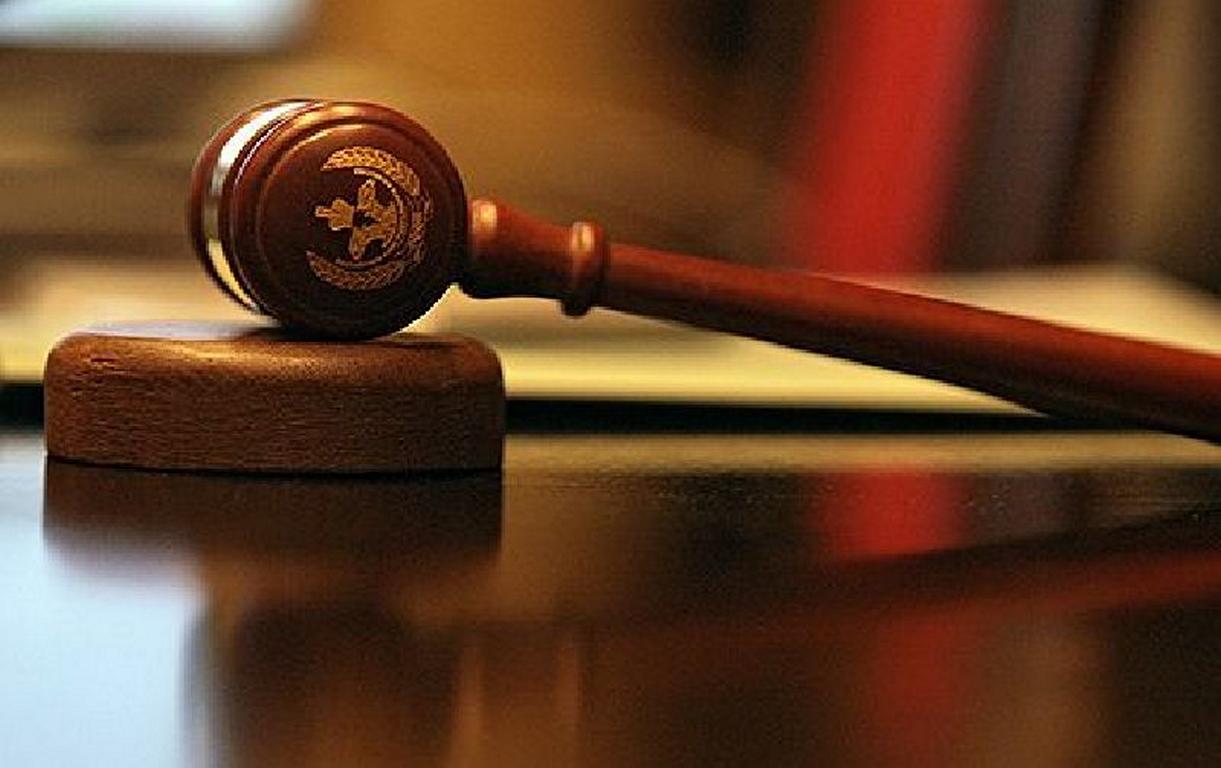 По заключению прокурора суд признал гражданина недееспособнымНаурский районным судом с участием помощника прокурора района Асхаба Докалова рассмотрено гражданское дело по заявлению органа опеки и попечительства о признании гражданина недееспособным.Как установлено в судебном заседании, Э. является инвалидом с детства, страдает психическим расстройством, что подтверждено судебно-психиатрической экспертизой и другими доказательствами по делу.Суд согласился с заключением прокурора, признал гражданина Э. недееспособным и установил над ним опеку.